Wykaz podręczników szkolnych na rok szkolny 2024/2025PRYWATNE LICEUM OGÓLNOKSZTAŁCĄCE  IM. IGNACEGO JANA PADEREWSKIEGO W LUBASZUKLASA III B  WOJSKOWA Rozszerzenie: wiedza o społeczeństwie + historiaPrzedmiotTytuł podręcznikaAutor podręcznikaWydawnictwoWpisać: Podstawa/ rozszerzenieWpisać: nowa podstawa / stara podstawa/nr dopuszczeniaJęzyk polski „Ponad słowami”. Klasa 3 
część 3.1. i 3.2. Podręcznik do języka polskiego dla liceum ogólnokształcącego i technikum. Zakres podstawowy i rozszerzony.Cz. 3.1. Joanna Ginter , Anna Cisowska , Anna Równy , Joanna Kościerzyńska , Aleksandra Wróblewska , Małgorzata Matecka Cz. 3.2. Joanna Kościerzyńska, Anna Cisowska, Małgorzata Matecka, Aleksandra Wróblewska, Joanna Ginter, Anna Równy,Nowa Erapodstawa 2019JĘZYK ANGIELSKIFocus 3 Second EditionSue Kay, Vaughan Jones, Daniel Brayshaw, Bartosz Michałowski, Beata Trapnell, Izabela MichalakPearsonkontynuacja947/3/2019JĘZYK NIEMIECKIPodręcznik ustalony będzie na początku roku szkolnego.Podręcznik ustalony będzie na początku roku szkolnego.Podręcznik ustalony będzie na początku roku szkolnego.Podręcznik ustalony będzie na początku roku szkolnego.Podręcznik ustalony będzie na początku roku szkolnego.WIEDZA O SPOŁECZEŃSTWIEW centrum uwagi 3. Podręcznik do wiedzy o społeczeństwie dla liceum ogólnokształcącego i technikum. Zakres rozszerzony - NOWA PODSTAWA OD 2022Sławomir Drelich, Arkadiusz Janicki, Justyna Kięczkowska, Agnieszka Makarewicz – Marcinkiewicz, Liliana Węgrzyn - Odzioba Nowa ErarozszerzenienowaHISTORIAZrozumieć przeszłość 3. Podręcznik do historii dla liceum ogólnokształcącego i technikum. Zakres rozszerzonyAneta Niewęgłowska, Tomasz KrzemińskiNowa ErarozszerzenienowaCHEMIA-To jest chemia 1. Chemia ogólna i nieorganiczna. Podręcznik dla liceum ogólnokształcącego i technikum. Zakres podstawowy -To jest chemia 2. Chemia organiczna. Podręcznik dla liceum ogólnokształcącego i technikum. Zakres podstawowyRomuald Hassa, Aleksandra Mrzigod, Janusz MrzigodRomuald Hassa, Aleksandra Mrzigod, Janusz MrzigodNOWA ERAPODSTAWANOWA PODSTAWA994/1/2019FizykaOdkryć fizykęMarcin BraunWeronika ŚliwaNowa EraPodstawaStara podstawa/1001/3/2021GEOGRAFIA„Oblicza geografii 3”.Podręcznik dla liceum ogólnokształcącego i technikum, zakres podstawowyCzesław Adamiak, Anna Dubownik, Marcin Świtoniak, Marcin Nowak, Barbara Szyda.Nowa era podstawanr dopuszczenia:983/3/2021Biologia - podstawaKontynuacja Biologia na czasie 2 poziom podstawowy + Biologia na czasie 3 poziom podstawowyAnna Helmin, Jolanta HoleczekBiologiaPodstawaNowa podstawa 1006/2/2020MATEMATYKA„MATEMATYKA” 3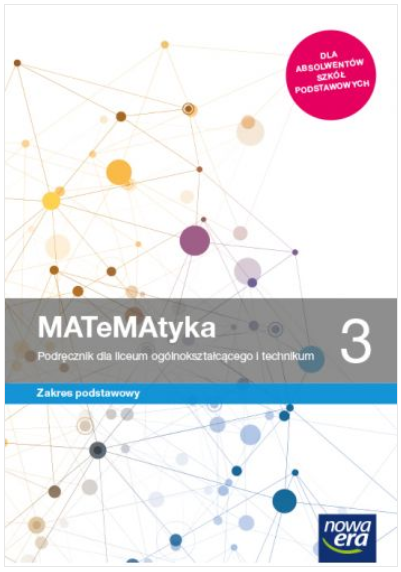 Wojciech Babiański, Lech Chańko, Joanna Czarnowska, Grzegorz Janocha, Jolanta WesołowskaNOWA ERAPODSTAWANOWA PODSTAWA PROGRAMOWA
971/3/2021religia„ Moje miejsce w Rodzinie”Ks. Jan Szpet,Danuta JackiewiczŚw. WojciechAZ-43-01/10-PO-1/14